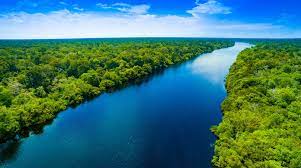 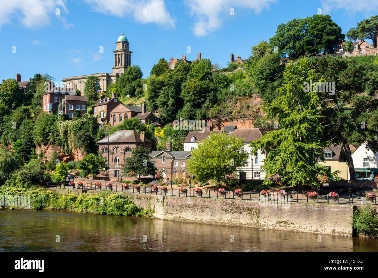 River’s journeyRiver’s journeyRiver’s journeyRiver’s journeyRiver’s journeyRiver’s journeySource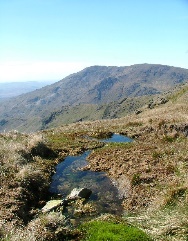 TributaryMeanderOxbow LakeDeltaMouth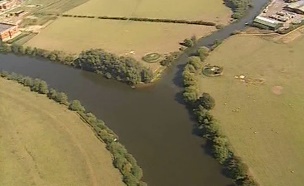 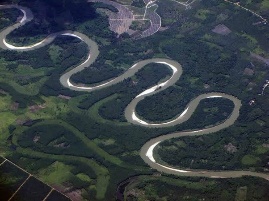 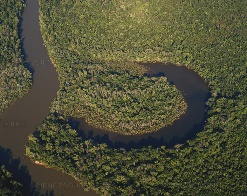 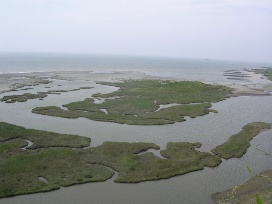 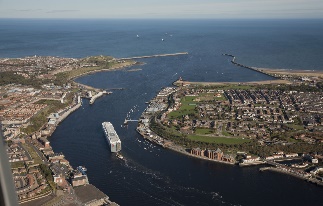 Sticky KnowledgeThe longest river in the UK is the River Severn (or Afon Hafren in Welsh). 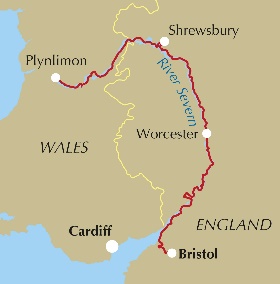 The longest river in the world is the River Nile. It flows
through 11 African countries including Egypt, Uganda 
and Kenya.The largest river in the world is the Amazon River in
South America (and some scientists think it is actually the longest too…)Rivers have always been important to humans throughout history. Most major towns and cities have been built around rivers as they could be used for food (fish) & drink, growing crops, washing and bathing, travel and trading by boat, and possibly protection from outsiders.Canals are man-made water roads, created by diverting water from a river in the direction you want it to go. The canal that runs through Audlem is called the Shropshire Union Canal (or ‘the Shroppie Fly’). Key VocabularyKey Vocabulary